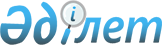 О создании Республиканских государственных казенных предприятий "Республиканский велотрек "Сарыарка" и "Комплекс лыжных и биатлонных стадионов "Алатау" Комитета по спорту Министерства туризма и спорта Республики КазахстанПостановление Правительства Республики Казахстан от 2 июля 2011 года № 757

      В целях эффективного использования спортивных сооружений 7-х зимних Азиатских игр 2011 года для развития массового физкультурно-спортивного движения, Правительство Республики Казахстан ПОСТАНОВЛЯЕТ:



      1. Создать Республиканские государственные казенные предприятия "Республиканский велотрек "Сарыарка" и "Комплекс лыжных и биатлонных стадионов "Алатау" Комитета по спорту Министерства туризма и спорта Республики Казахстан (далее - предприятия).



      2. Определить:



      1) уполномоченным органом соответствующей отрасли предприятий Комитет по спорту Министерства туризма и спорта Республики Казахстан;



      2) основным предметом деятельности предприятий осуществление деятельности в области спорта.



      3. Министерству туризма и спорта Республики Казахстан в установленном законодательством порядке обеспечить:



      1) представление на утверждение в Комитет государственного имущества и приватизации Министерства финансов Республики Казахстан уставов предприятий;



      2) государственную регистрацию предприятий в органах юстиции;



      3) принятие иных мер по реализации настоящего постановления.



      4. Утвердить прилагаемые дополнения, которые вносятся в некоторые решения Правительства Республики Казахстан.



      5. Настоящее постановление вводится в действие со дня подписания.      Премьер-Министр

      Республики Казахстан                       К. Масимов

Утверждены        

постановлением Правительства

Республики Казахстан   

от 2 июля 2011 года № 757  

Дополнения, которые вносятся в некоторые решения

Правительства Республики Казахстан

      1. Утратил силу постановлением Правительства РК от 05.08.2013 № 796.



      2. В постановлении Правительства Республики Казахстан от 26 апреля 2006 года № 329 "Вопросы Министерства туризма и спорта Республики Казахстан" (САПП Республики Казахстан, 2006 г., № 15, ст. 145):



      в перечне организаций, находящихся в ведении Комитета по спорту Министерства туризма и спорта Республики Казахстан, утвержденном указанным постановлением:



      раздел "2. Государственные предприятия" дополнить строками, порядковые номера 15-10 и 15-11, следующего содержания:

      "15-10. Республиканское государственное казенное предприятие "Республиканский велотрек "Сарыарка";

      15-11. Республиканское государственное казенное предприятие "Комплекс лыжных и биатлонных стадионов "Алатау".



      3. Утратил силу постановлением Правительства РК от 28.08.2015 № 683.
					© 2012. РГП на ПХВ «Институт законодательства и правовой информации Республики Казахстан» Министерства юстиции Республики Казахстан
				